Заместителю директора по метрологии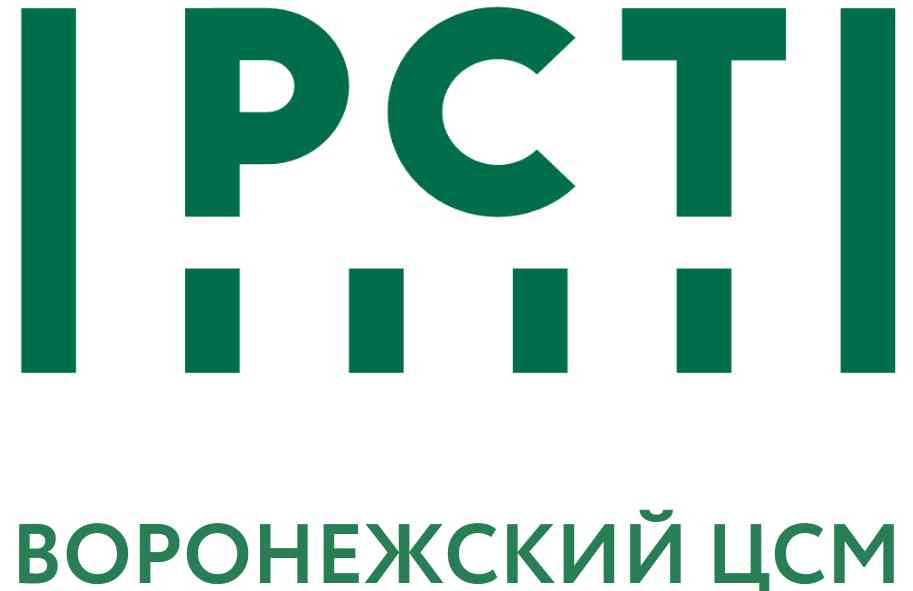 ФБУ «Воронежский ЦСМ»П.В. Воронину ЗАЯВКАна аттестацию испытательного оборудования (ИО)Аттестация:Дополнительная информация: Оплату гарантируем\5.	(Должность)	(Подпись) 	  (Расшифровка подписи)Примечания.Учетный код Заказчика присваивается при первом обращении Заявителя в ФБУ «Воронежский ЦСМ». Заявитель, обратившийся впервые, не заполняет Учетный код заказчика. При повторном обращении Заявитель при возможности указывает Учетный код из оформленных ранее документов (счет, договор, акт, счет-фактура), а также номер договора на аттестацию перечисленного ИО.За срочность взимается доплата в размере 40% от стоимости, срок оказания услуг – в течение трех рабочих дней (при технической возможности Исполнителя).В случае выполнения работ по месту нахождения ИО (при согласии Исполнителя), стоимость увеличивается на дополнительные расходы, связанные с выездом и доставкой оборудования (эталонов) в оба конца, с учетом НДС.Если кроме счета требуется договор, то при представлении ИО на аттестацию необходимо будет представить договор, полученный вместе со счетом, заполненный Заявителем, с печатью и подписью Заявителя, в двух экземплярах. Типовые формы договоров размещены на официальном сайте ФБУ «Воронежский ЦСМ» (пункт меню «Документы»).Аттестованное ИО выдаётся по доверенности, после оплаты счета.Заявитель:Заявитель:Заявитель:Заявитель:Заявитель:Заявитель:Заявитель:Заявитель:Заявитель:Заявитель:Заявитель:ДатаФиз.лицоФиз.лицоФиз.лицоФиз.лицоФиз.лицоФиз.лицоФиз.лицоФиз.лицоСогласен на обработку персональных данныхСогласен на обработку персональных данныхСогласен на обработку персональных данныхСогласен на обработку персональных данныхСогласен на обработку персональных данныхФамилия, инициалы Фамилия, инициалы Фамилия, инициалы Юр.лицоЮр.лицоЮр.лицоЮр.лицоЮр.лицоЮр.лицоЮр.лицоУчетный код\1 ЗаказчикаУчетный код\1 ЗаказчикаУчетный код\1 ЗаказчикаУчетный код\1 ЗаказчикаУчетный код\1 ЗаказчикаНаименованиеАдресИНН КППКППКППКППДоговор №отпериодическаяпосле ремонтасрочно\2на месте эксплуатации\3№ п/пНаименование ИОТип ИОЗаводской (серийный) 
№ ИОКоличество ИО, шт.ПримечаниеПросим направить: хсчет для оплаты и счет для оплаты и  договор\4 на e-mail:на e-mail:Контактное лицо:Телефон рабочийТелефон рабочиймобильныймобильный